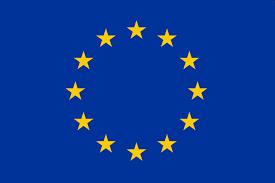 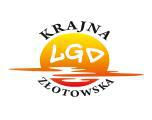 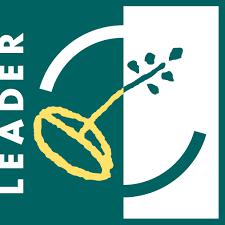 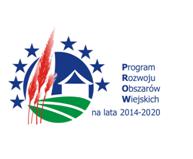 „Europejski Fundusz Rolny na rzecz Rozwoju Obszarów Wiejskich: Europa inwestująca w obszary wiejskie"KARTA ZGŁOSZENIOWA DO KONKURSUSOŁTYS ZIEMI ZŁOTOWSKIEJ 2023Informacje ogólne:Imię i nazwisko kandydata:Data i miejsce urodzenia: .....................................................................................................Adres zamieszkania: .............................................................................................................Telefon, adres e-mail: ...........................................................................................................Sołectwo/Gmina: ..................................................................................................................Informacje szczegółowe o kandydacie i jego działalności:Ile kadencji pełni funkcję sołtysa: ........................................................................................Zainicjowane przedsięwzięcia w sołectwie:.............................................................................................................................................................................................................................................................................................................................................................................................................................................Organizacja wspólnych akcji społecznych z mieszkańcami, np. akcje porządkowania ulic, poprawa estetyzacji sołectwa itp.:............................................................................................................................................................................................................................................................................................................................................................................................................................................................................................................................................................................................Działalność wykraczająca poza funkcje sołtysa, w tym współpraca ze stowarzyszeniami:..............................................................................................................................................................................................................................................................................................Współpraca z władzami gminy:...............................................................................................................................................__________________________________________________________________________________Stowarzyszenie Lokalna Grupa Działania Krajna ZłotowskaAleja Piasta 32, 77-400 Złotów tel. 67 263 33 98www.krajnazlotowska.pl	e-mail: biuro@krajnazlotowska.pl„Europejski Fundusz Rolny na rzecz Rozwoju Obszarów Wiejskich: Europa inwestująca w obszary wiejskie"Planowane działania na rzecz rozwoju sołectwa:............................................................................................................................................................................................................................................................................................................................................................................................................................................................................................................................................................................................Dodatkowe informacje:……………......………………………………………….........……………………….........……………………………………………………………………………………................Zdjęcia szt. 5 – zdjęcia z sołectwa oraz sołtysa - (płyta CD, pendrive)III. Oświadczenie kandydata:Zgodnie z Rozporządzeniem Parlamentu Europejskiego i Rady (UE) 2016/679 z dnia 27 kwietnia 2016 r. w sprawie ochrony osób fizycznych w związku z przetwarzaniem danych osobowych i w sprawie swobodnego przepływu takich danych oraz uchylenia dyrektywy 95/46/WE (ogólne rozporządzenie o ochronie danych) (Dz.U. UE. z 2016 r., L 119, poz.oraz ustawą z dnia 10 maja 2018 r. o ochronie danych osobowych (Dz. U. z 2018 r., poz.1000)wyrażam zgodę* / nie wyrażam zgody*na przetwarzanie moich danych osobowych w związku z udziałem w konkursie LokalnejGrupy Działania Krajna Złotowska „Sołtys Ziemi Złotowskiej 2022” i oświadczam, że zapoznałam/-em się z regulaminem konkursu oraz zgadzam się z jego treścią.*niepotrzebne skreślić…………………………………….
……………………………………(miejscowość, data)(podpis Sołtysa)__________________________________________________________________________________Stowarzyszenie Lokalna Grupa Działania Krajna ZłotowskaAleja Piasta 32, 77-400 Złotów tel. 67 263 33 98www.krajnazlotowska.pl	e-mail: biuro@krajnazlotowska.pl„Europejski Fundusz Rolny na rzecz Rozwoju Obszarów Wiejskich: Europa inwestująca w obszary wiejskie"IV. Informacje o zgłaszającym:Imię i nazwisko (w przypadku instytucji lub organizacji pełniona funkcja):.............................................................................................................................................Telefon kontaktowy, poczta elektroniczna:………………………………………………………………………………………………………………………………………………………………………………………………Oświadczam, że załączone fotografie nie naruszają czyichkolwiek praw autorskich i wyrażam zgodę na ich wykorzystanie do promocji konkursu Lokalnej Grupy Działania Krajna Złotowska.……………………………………………………………………(miejscowość, data)                (podpis/-y zgłaszającego)__________________________________________________________________________________Stowarzyszenie Lokalna Grupa Działania Krajna ZłotowskaAleja Piasta 32, 77-400 Złotów tel. 67 263 33 98www.krajnazlotowska.pl	e-mail: biuro@krajnazlotowska.pl